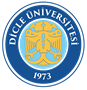 DİCLE ÜNİVERSİTESİ İLETİŞİM FAKÜLTESİ PERSONEL İŞLEMLERİ İLGİLİ İŞ AKIŞ ŞEMASIDoküman Kodu: İLT-İA-66DİCLE ÜNİVERSİTESİ İLETİŞİM FAKÜLTESİ PERSONEL İŞLEMLERİ İLGİLİ İŞ AKIŞ ŞEMASIYürürlük Tarihi: 23.11.2023DİCLE ÜNİVERSİTESİ İLETİŞİM FAKÜLTESİ PERSONEL İŞLEMLERİ İLGİLİ İŞ AKIŞ ŞEMASIRevizyon Tarihi/No: 00DİCLE ÜNİVERSİTESİ İLETİŞİM FAKÜLTESİ PERSONEL YAZI İŞLERİ İŞ AKIŞ ŞEMASIDoküman Kodu: DİCLE ÜNİVERSİTESİ İLETİŞİM FAKÜLTESİ PERSONEL YAZI İŞLERİ İŞ AKIŞ ŞEMASIYürürlük Tarihi: 23.11.2023DİCLE ÜNİVERSİTESİ İLETİŞİM FAKÜLTESİ PERSONEL YAZI İŞLERİ İŞ AKIŞ ŞEMASIRevizyon Tarihi/No: 00